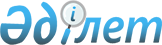 О переименовании улицыРешение акима сельского округа Аксу Жалагашского района Кызылординской области от 19 октября 2015 года N 12. Зарегистрировано Департаментом юстиции Кызылординской области 26 октября 2015 года N 5197      В соответствии с Законом Республики Казахстан от 23 января 2001 года “О местном государственном управлении и самоуправлении в Республике Казахстан”, Законом Республики Казахстан от 08 декабря 1993 года “Об административно-территориальном устройстве в Республике Казахстан” и заключением Кызылординской областной ономастической комиссии от 27 августа 2015 года № 3 аким сельского округа Аксу Жалагашского района РЕШИЛ:

      1.  Переименовать улицу “Тұрғын үй-91” в селе Аксу сельского округа Аксу Жалагашского района на улицу “Мәншәріп Найзабаев”. 

      2.  Контроль за исполнением настоящего решения оставляю за собой.

      3.  Настоящее решение вводится в действие по истечении десяти календарных дней после первого дня официального опубликования.


					© 2012. РГП на ПХВ «Институт законодательства и правовой информации Республики Казахстан» Министерства юстиции Республики Казахстан
				
      Исполняющий обязанности акима

      сельского округа Аксу

Н. Мукашев
